PÖTTINGER расширяет свое продуктовое портфолиоАвстрийское семейное предприятие PÖTTINGER расширяет свой ассортимент продукции в сфере земледелия: с 1 августа 2021 года на полях можно будет увидеть различную технику для ухода за сельскохозяйственными культурами в фирменной цветовой гамме PÖTTINGER. Данная программа – один из важных штрихов в широком продуктовом ассортименте компании. Тем самым компания закрывает практически все пробелы в своем ассортименте. Весной 2021 года компания PÖTTINGER совместно со своим новым партнером, австрийским производителем сельскохозяйственной техники, CFS Cross Farm Solution из Штойцендорф, представит более подробную информацию о новой многообещающей техникеДавняя традицияЗемледелие и уход за лугами всегда имели для компании PÖTTINGER большое значение, с момента ее основания и на протяжении вот уже почти 150 лет. Первоначально компания работала только в области техники для кормозаготовки, но позже, в 1975 году после приобретения Баварского плужного завода в г. Ландсберг на Лехе, стала расширять почвообрабатывающую программу. Семейное предприятие всегда держит руку на пульсе, и успело зарекомендовать себя на рынке сельскохозяйственной техники, благодаря постоянному развитию своих продуктов.Новая техника для механического ухода за сельскохозяйственными культурамиСокращение использования химикатов для защиты растений, программы государственного финансирования и растущий спрос на продукты питания, производимые экологически безопасным способом, требуют постоянной адаптации и поиска новых способов производства в сельском хозяйстве. Фермеры все время сталкиваются с новыми сложностями при уходе за сельскохозяйственными культурами, что влияет на применяемые сельскохозяйственные технологии. Ориентированные на пользователя, универсальные и производительные машины пользуются спросом, и теперь у PÖTTINGER есть ответ на эти требования – роторные культиваторы, пропашные орудия и штригеля. Стефан Акерманн, руководитель отдела управления продуктами, подчеркивает: «При расширении нашего продуктового портфолио в области земледелия для нас, конечно, было важно, чтобы машины этого сегмента удовлетворяли самым высоким требованиям таким, как простота использования, высокая производительность, безопасность эксплуатации и долгий срок службы. Именно благодаря партнерству с CFS, планируемое расширение ассортимента с их продуктами становится возможным». Помимо перехода продуктов, оба основателя CFS, Андреас Эгельвольф и Леопольд Рупп, а также другие опытные сотрудники будут активно поддерживать PÖTTINGER, и с 1 августа 2021 года они официально станут сотрудниками компании. Завод в Штойцендорф станет центром передового опыта, специализирующимся на уходе за сельскохозяйственными культурами, и будет заниматься не только дальнейшим развитием, но и производством новых продуктов. Удачный стартДо официального запуска техники по уходу за сельскохозяйственными культурами 1 августа 2021 года еще предстоит много подготовительных мероприятий, таких как интеграция систем и процессов, обучение сотрудников и много другое. «Мы убеждены, что сделали большой вклад в будущее, приняв решение о слиянии с CFS и переняв продукцию и сотрудников компании. С этим новым продуктовым сегментом мы сокращаем разрыв, который существовал у нас ранее в области земледелия. Благодаря этому партнерству наша компетентность в области почвообработки станет выдающейся, что обеспечит дальнейший успех в достижении наилучших результатов работы.», - убежден Грегор Дитахмайр, представитель руководства компании.Bildvorschau:  Больше изображений, оптимизированных для печати: http://www.poettinger.at/presse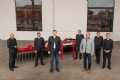 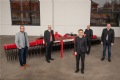 Менеджмент PÖTTINGER и CFS смотрят в успешное будущеe2. слева направо: Стефан Акерманн, руководитель менеджмента сбыта продукцииhttps://www.poettinger.at/de_at/Newsroom/Pressebild/4706https://www.poettinger.at/de_at/Newsroom/Pressebild/4721